16 марта 2019 г.состоялась Республиканская олимпиада по родному языку на базе ДИРО.Цель:выявить одаренных учащихся по предмету, привить любовь к родному слову.Магомедова Аминат Руслановна, ученица 9 «А» класса МКОУ «СОШ № 12» приняла участие и заняла 2 место в Республиканской олимпиаде по родному языку.Подготовила учитель родного языка и литературы Алибекова Э.М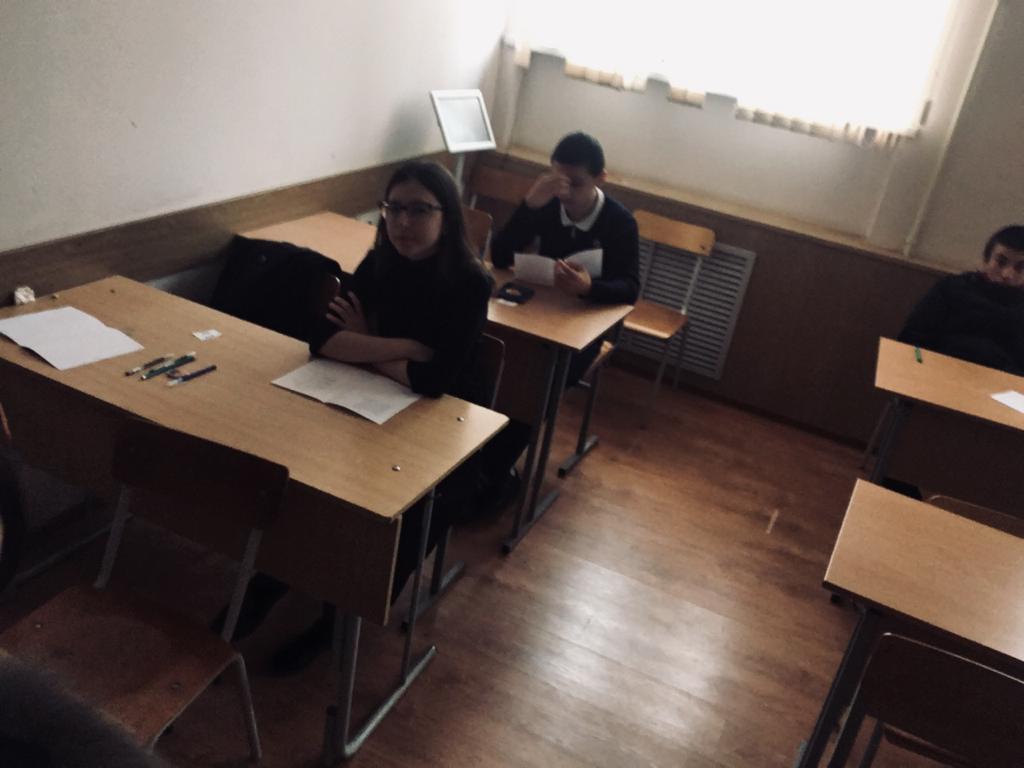 .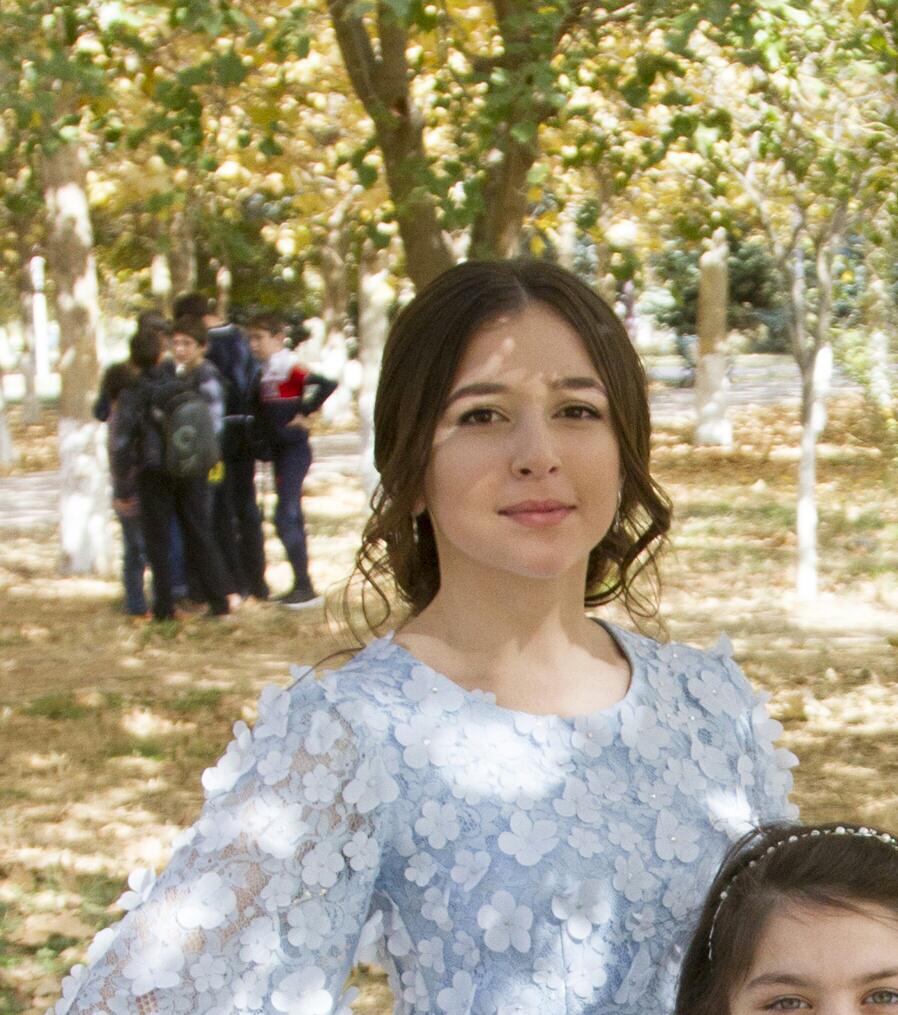 